В соответствии с главой 31 Налогового кодекса Российской Федерации, Федеральным законом от 06 октября . № 131 - ФЗ «Об общих принципах организации местного самоуправления в Российской Федерации», частью второй Налогового кодекса Российской Федерации и Уставом Майского сельского поселения,Совет депутатов РЕШАЕТ:Внести в решение Совета депутатов Майского сельского поселения от 23.11.2011 № 50 «Об установлении земельного налога на территории Майского сельского поселения» (в редакции от 28.12.2016 № 53) следующее изменение:Пункт 2 дополнить п.п.2.6. следующего содержания:«2.6. 0%  - в отношении земельных участков, предназначенных для размещения скотомогильников на территории Майского сельского поселения.»2.	Решение  подлежит опубликованию в газете «Майский вестник».3.	Контроль за исполнением решения возложить на комиссию по экономике,  бюджету и налогам Совета депутатов Майского сельского поселения (Р.С. Кунафин).ПОЯСНИТЕЛЬНАЯ ЗАПИСКАПоступило письмо от Председателя Правительства ПК с предложением внести изменения в решение СД №50 от 23.11.11 «Об установлении земельного налога на территории Майского сельского поселения» в части установления нулевой налоговой ставки для исчисления суммы налога на земельные участки, предназначенные для размещения скотомогильников на территории МСП, так как земельные участки, используемые исключительно для захоронения животных, фактически не участвуют в обороте земельСОВЕТ ДЕПУТАТОВ МАЙСКОГО СЕЛЬСКОГО ПОСЕЛЕНИЯ КРАСНОКАМСКОГО  МУНИЦИПАЛЬНОГО РАЙОНА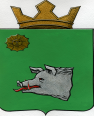 ПЕРМСКОГО КРАЯРЕШЕНИЕСОВЕТ ДЕПУТАТОВ МАЙСКОГО СЕЛЬСКОГО ПОСЕЛЕНИЯ КРАСНОКАМСКОГО  МУНИЦИПАЛЬНОГО РАЙОНАПЕРМСКОГО КРАЯРЕШЕНИЕ15.02.2017№ 05О внесении изменений в решение Совета депутатов Майского сельского поселения от 23.11.2011 № 50 «Об установлении земельного налога на территории Майского сельского поселения»Глава сельского поселения- глава администрацииМайского сельского поселенияС.Г. КунафинаПредседатель Совета депутатов Майского сельского поселенияА.Ф. ЕрмаковБылоБудет2. Налоговая ставка устанавливается в размере:2.1. 0,3 % - в отношении земельных участков:отнесенных к землям сельскохозяйственного назначения или к землям в составе зон предоставленных для сельскохозяйственного использования в поселениях и используемых для сельскохозяйственного производства;занятых жилищным фондом и объектами инженерной инфраструктуры жилищно-коммунального комплекса (за исключением доли в праве на земельный участок, приходящийся на объект, не относящийся к жилищному фонду и к объектам инженерной инфраструктуры жилищно-коммунального комплекса) или предоставленных для жилищного строительства;занятых объектами здравоохранения, и социального обеспечения, физической культуры и спорта, культуры и искусства, учреждений и организаций народного образования;под административно-управленческими и общественными объектами;предприятий, организаций, учреждений финансирования, кредитования, страхования и пенсионного обеспечения;предоставленных для личного подсобного хозяйства, огородничества, животноводства, индивидуального жилищного строительства;предоставленных для индивидуального и коллективного садоводства, для дачного хозяйства, а также в отношении земель общего пользования садоводческих объединений граждан;2.2. 1,5 % - в отношении земельных участков под индивидуальными и коллективными гаражами и хозяйственными постройками граждан;2.3.  1,5 % - в отношении прочих земельных участков.2. Налоговая ставка устанавливается в размере:2.1. 0,3 % - в отношении земельных участков:отнесенных к землям сельскохозяйственного назначения или к землям в составе зон предоставленных для сельскохозяйственного использования в поселениях и используемых для сельскохозяйственного производства;занятых жилищным фондом и объектами инженерной инфраструктуры жилищно-коммунального комплекса (за исключением доли в праве на земельный участок, приходящийся на объект, не относящийся к жилищному фонду и к объектам инженерной инфраструктуры жилищно-коммунального комплекса) или предоставленных для жилищного строительства;занятых объектами здравоохранения, и социального обеспечения, физической культуры и спорта, культуры и искусства, учреждений и организаций народного образования;под административно-управленческими и общественными объектами;предприятий, организаций, учреждений финансирования, кредитования, страхования и пенсионного обеспечения;предоставленных для личного подсобного хозяйства, огородничества, животноводства, индивидуального жилищного строительства;предоставленных для индивидуального и коллективного садоводства, для дачного хозяйства, а также в отношении земель общего пользования садоводческих объединений граждан;2.2. 1,5 % - в отношении земельных участков под индивидуальными и коллективными гаражами и хозяйственными постройками граждан;2.3.  1,5 % - в отношении прочих земельных участков.2.4. 0%  - в отношении земельных участков, предназначенных для размещения скотомогильников на территории Майского сельского поселения.